Zuhair Kadhim Jahangerالاسم المستخدم لنشرالبحوث حسب الكوكل سكولر  zk_jahanger @coeng.uobaghdad.edu.iqالايميل الرسميمدرس دكتورالدرجة العلميةSkin Friction Between Undisturbed Over Consolidated Silty Clay Soils And Concrete Copmarison Study For Allowable Bearing Capacity     Determination   Methods From Plate Load TestEffect    Of Plate Load Test Curve Shape On Modulus Of Subgrade Reaction Of Compacted Subbase SoilComparison Of (Cbr) Socked Test With British Spescification For Fine –Grained Soils From Al- Kut In IraqRelation Between Standard Penetration Test And Skin Resistance Of Driven Concrete Pile In Over-Consolidated Clay SoilCorrelation Between Point Load Index And Very Low Uniaxial Compressive Strength Of Some Iraqi RocksDisplacement Patterns Beneath A Rigid Beam Indenting On Layered SoilFinite Element Modelling Of Displacement Fields In Granular SystemsApplication of Digital Particle Image Velocimetry in the Analysis of Scale Effects in Granular Soilالبحوث المنشورة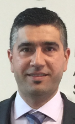 الاسم الثلاثي واللقب زهير كاظم جهان كير  القره لوسيApplication of Particle Image Velocimetry in the Analysis of Scale Effects in Granular SoilLocal and global granular mechanical characteristics of grain-structure interactionsInteraction of a rigid beam resting on a strong granular layer overlying weak granular soil: Multi-methodological investigationsInteraction of a rigid beam resting on a strong granular layer overlying weak granular soil: Multi-methodological investigationsDisplacement Fields in Footing-Sand Interactions under Cyclic Loadingالبحوث المنشورةدراسة ميكانيك التربة و مستويلت الفشل اسفل الاساسات و دراسة حقول الازاحة للتربة اسف الاساس باستخدام تقنية (PIV)  و العناصر المحددة (FEM), تداخل التاثير بين الاساس و التربة الرملية. نزول الاسسس وتطوير معادلات حسابات قابلية تحمل التربة المتكونة من طبقتين و تداخل الاسس القريبة مع بعضها وتاثير ذلك على مستويلت الفشل اسفل الاساسات و قابلية تحمل التربة.الاتجامهات البحثيةلا يوجدكتب ومؤلفاتلا توجدرسائل الماجستير التي اشرف عليهالا يوجداطاريح الدكتوراة التي اشرف عليها